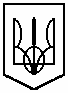 Комунальний   заклад   освіти«Спеціалізована   середня   загальноосвітня   школа  №142еколого-економічного   профілю»Дніпропетровської  міської   радиПротоколзасідання ПМК вчителів початкових класівдата 07.04.15                                                                                     №4Голова – Шило Н.П.Секретар – Власова Т.Ю.Присутні: заступник директора з НВР Остроуменко А.О., вчителі початкових класів.Порядок денний:1.Семінар "Психолого - педагогічні умови співпраці батьків, вчителів та учнів для формування всебічно розвиненої особистості" . Доповідач: вчитель Горяна Л.С.Співдоповідачі: вчителі 1- 4 класів.2.Аналіз анкетування щодо сформованості класного колективу.3. Звіт про роботу осередку "Добрик-Всесвіт"4.Планування тижня довкілля.                        5. Випуск бюлетеня1.Слухали: Вчитель Горяна Л.С.  познайомила вчителів з психолого-педагогічними умовами  співпраці батьків, вчителів та учнів для формування всебічно розвиненої особистості  Вчитель Грущак Н.М. довела до відома вчителів, що співпраця – це взаємна довіра, повага і доброзичливість. Це саме ті поняття, які характеризують відносини між батьками і дітьми і  класним керівником.Вчитель Смаглюк Н.В. визначила, що  головне завдання вчителя – установити такі взаємовідносини з батьками, які допоможуть розвивати та формувати майбутню особистість у правильному напрямку,з мінімальними психологічними затратами.Вчитель Саранчук Т.В. проаналізувала і зробила висновок, що становлення інтелектуально розвиненої, духовно багатої творчої особистості неможливе, якщо будувати відносини в системі «учитель - учень», «вихователь - дитина» на педагогічному впливі. Без урахування реакції учнів, їх вікових та індивідуальних особливостей, специфіки їх потреб і мотиваційної сфери педагогічний вплив стає причиною формалізму в роботі учителя, педагога.Ухвалили:  Надалі  створювати умови  для  співпраці батьків, вчителів та учнів щодо формування всебічно розвиненої особистості2.Слухали:Психолог  школи  Раєвська І.Ю.  довела до вчителів результати   анкетування щодо  сформованості класного колективуУхвалили: Вчителям і учням варто уважно вивчити поради й рекомендації психологів для можливості їх використання не лише у процесі спілкування один з одним, а також у позашкільному житті для формування сприятливого психологічного клімату в колективі.3.Слухали:Вчитель Ващенко С.П. звітувала про роботу осередку « Добрик – Всесвіт».Ухвалили: Визначити роботу керівника осередку ефективною, спрямованою на розвиток формування гармонійно досконалої особистості.4.Слухали: Вчитель Полішко Л.І. познайомила  вчителів з планом проведення тижня довкілля.Ухвалили: Провести тиждень довкілля згідно плану                          Голова:                                                          Н.П. Шило                          Секретар:                                                       Т.Ю. Власова